 МБДОУ 146Занятие по правилам дорожного движения в средней группе (5 лет)Тема: «Незнайка за рулем»Цель: Закрепление и уточнение знаний детей по правилам дорожного движения.Задачи:Учить детей различать и называть дорожные знаки: сервиса, разрешающие, запрещающие, предупреждающие, правила поведения на дороге.Закреплять знания детей о светофоре.Закреплять знания детей о правилах поведения на улицах города.Развивать внимание, наблюдательность при выполнении задания, наглядно-образное мышление, долговременную память, связную речь.Воспитывать у детей навыки осознанного безопасного поведения на улице  города, обеспечивая тем самым здоровый образ жизни.Материал: светофор, дорожные знаки, руль, надувные шарики (красный, желтый, зеленый), проектор, большой экран для демонстрации презентации.Ход занятия1 часть: ВводнаяДети заходят в группу.Открывается дверь и на «машине» въезжает Незнайка, сбивает светофор, знаки, которые попадаются на его пути. Останавливается, обращает внимание на детей.Незнайка: Привет, ребята! Я купил себе машину, теперь могу ездить, где хочу, ничего мне не помешает! Ребята, а хотите, я вас покатаю на своей машине, будет очень весело! (дети отказываются)Незнайка (обиженно): Почему вы не хотите со мной прокатиться? Вам не нравится моя машина? (ответы детей).В группе появляется Царица Правил Дорожного Движения.Царица: Вот где ты Незнайка! Попался ты мне!Незнайка: А ты кто такая!? Что тебе нужно от меня?Царица:  Я Царица Правил Дорожного Движения! Я уже давно за тобой наблюдаю и вижу, что ты не знаешь и не соблюдаешь правила дорожного движения.Незнайка: Какие еще правила? Никаких правил я не знаю! Куда хочу, туда иду, куда хочу, туда и еду!Царица: Есть правила, которые должны соблюдать и водители и пешеходы. А если их не соблюдать, то может случиться беда.Незнайка: Да! (удивленно). Ну ладно, расскажите про свои правила.2 часть: Основная частьЦарица: Ребята, давайте поможем Незнайке выучить правила дорожного движения?! Незнайка, внимательно слушай и запоминай.Царица: Ребята, отгадайте, о чем эта загадка:Тихо ехать нас обяжет,Поворот вблизи покажетИ напомнит, что и как,Вам в пути… [Слайд 2]Незнайка: Знаю, знаю – это Я!Царица: Нет, Незнайка, ты не прав! Послушай, что ребята ответят (ответы детей).Царица: Правильно, это дорожные знаки [Слайд 3], они наши помощники: предупреждают, разрешают, запрещают, нужно их слушаться. Запомните запрещающие знаки предупреждающие знаки разрешающие знаки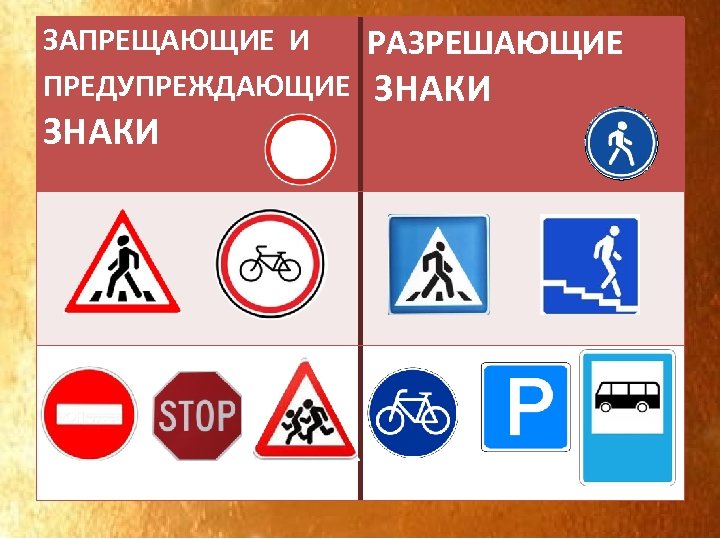 Царица: Ребята, как называется этот знак? (автобусная остановка или осторожно автобус).  [Слайд 4]А этот знак как называется? (осторожно дети или дети бегут в школу)  [Слайд 5]Царица: А теперь будьте внимательны, посмотрите и скажите: Какой из знаков обозначает место, где можно переходить дорогу? [Слайд 6]Да, это пешеходный переход! [Слайд 7] Где стоит это знак, в том месте, можно, переходить дорогу. Как вы догадались по этому знаку, что он разрешает?Ответы детей: ( разрешающий знак)Царица: А какой знак запрещает движение пешеходов? [Слайд 8]Да, это знак движение пешеходов запрещено! [Слайд 9] Где стоит этот знак, значит в этом месте, движение пешеходов запрещено. Как вы догадались по этому знаку, что он запрещает?Ответы детей: ( запрещающий знак)Незнайка: Надоело мне слушать про ваши знаки, я проголодался, и они меня не накормят! (собирается уходить).Царица: Постой, Незнайка! Знаками мы, конечно, тебя кормить не будем, но есть такой знак, который покажет тебе, что можно будет скоро покушать!Незнайка: Правда! Ну-ка, где он покажите?Царица: А ты посмотри, и попробуй сам догадаться. [Слайд 10]Незнайка: Это наверно вилочка и нож?Царица: Правильно, этот знак – пункт питания и он означает, что можно будет скоро покушать. [Слайд 11]Незнайка: Вот здорово! Какой хороший знак! Хорошо, я еще с вами немного останусь.Царица: Незнайка, помнишь, я говорила, что знаки все разные, одни запрещают, другие разрешают или предупреждают?Незнайка: Помню…. Ой, я забыл! Напомните мне ребята, пожалуйста!Ребята рассказывают, что они запомнили на занятии. Как разлечить заперщающий, предупреждающий и разрешающие знакиЦарица: Ребята, вы заметили, Незнайка меняется в лучшую сторону! Ну что, напомним Незнайке? Посмотрите внимательно, какой знак здесь лишний? [Слайд 12] Почему? [Слайд 13]Физ. минутка: «Светофор» (надувные шарики: зеленый, желтый, красный)На зеленый цвет – дети бегают, на желтый – прыгают на месте, на красный цвет – стоят на месте).Царица: Незнайка, ты понял теперь, что дорожные знаки нужны и необходимы?Незнайка: Понял! Ну вот, я все знаю, мне пора ехать!Царица: Подожди, есть еще кое-что интересное, что ты должен знать.Незнайка: Ну-ка, ну-ка расскажите и покажите!Царица: Хорошо, слушай внимательно! Загадка:Зорко смотрит постовойЗа широкой мостовой.Как посмотритГлазом красным –Остановятся все сразу.Незнайка: Я знаю, это милиционер!Царица: Ребята, помогите незнайке отгадать загадку.Правильно! Это светофор! [Слайд 14]Незнайка, сигналами какого светофора ты пользуешься?Незнайка: Если честно, я вообще раньше не пользовался светофором! Я думал это просто фонарики, которые веселят людей.Царица: Ребята, сигналами какого светофора должен руководствоваться пешеход в первую очередь? [Слайд 15]Да, это светофор для пешеходов [Слайд 16], он не только светит красным и зеленым светом, но на нем есть изображения стоящего и идущего пешехода! И даже ты Незнайка не запутаешься!Незнайка соглашается.Царица: Ребята, давайте научим Незнайку, как нужно себя вести на улицах города или на дороге, (дети разыгрывают ситуацию: играют с мячом во дворе, на обочине дороги [Слайд 17-18],; переход дороги по пешеходному переходу, в неположенном месте [Слайд 19-20]. (После каждой разыгранной ситуации Незнайка выбирает правильный вариант).Царица: Ребята, для чего нужно соблюдать все правила дорожного движения?Ответы детей3 часть: ЗаключениеНезнайка: Ребята запомнили, что гулять и играть на дороге нельзя. Нужно соблюдать правила дорожного движения, обращать внимание на дорожные знаки! [Слайд 21-22]. Ура! Я все запомнил и могу смело отправляться в путь, хоть пешком, хоть на своей машине.